2.pielikumsTIRGUS IZPĒTEPublisko iepirkumu likumā nereglamentētajam iepirkumam„Mācību līdzekļu piegāde Daugavpils pilsētas 14.pirmsskolas izglītības iestādes vajadzībām”Iepirkuma identifikācijas Nr. D14.PII2019/1TEHNISKĀ SPECIFIKĀCIJAA DAĻA   Mācību līdzekļiB DAĻA      RotaļlietasNr.p.k.Autors, nosaukums, izdevējiestādePlānotais eksemplāru skaitsCena par vienību EUR ar PVNAnspoka Z. u.c. Sākam mācīties! 1. grāmata, Lielvārds5Anspoka Z. u.c. Sākam mācīties! 2. grāmata, Lielvārds10Putre I., Treniņburtnīca glīta rokraksta veidošanai (dzeltena). Zvaigzne ABC24Alševska M., Mana pirmā burtnīca. Mācies burtus, Zvaigzne ABC1Rakstu darbi pirmsskolas vecuma bērniem: Rakstām un zīmējam uz līnijām (3-5 gadi), Izdevniecība Kors N1Rakstu darbi pirmsskolas vecuma bērniem: Rakstām un zīmējam rindiņās (3-5 gadi), Izdevniecība Kors N1G.Andersone, R.Arājs unc. Raibā pasaule. Skaitļi un un pirkstiņdarbi. Zvaigzne ABC73 „Mācāmies matemātiku” uzdevumu burtnīca bērnu attīstībai 5-6 gadi 1. daļa SIA „Kors N”36„Mācāmies matemātiku” uzdevumu burtnīca bērnu attīstībai 5-6 gadi 2.daļa SIA „Kors N”36И.Фролова, И.Денисова «Мы растем и учимся» 1d. Mācību grāmata45И.Фролова, И.Денисова «Мы растем и учимся» 2d. Mācību grāmata45И.Фролова, И.Денисова «Мы растем и учимся» 3d. Mācību grāmata45И.Фролова, И.Денисова «Мы растем и учимся» 4d. Mācību grāmata2 „Matemātika mazuļiem Ģeometriskas formas” uzdevumu burtnīca bērnu attīstībai 4-5 gadi 1.daļa, SIA „Kors N”1Putre I., Burti un vārdi. Treniņburtnīca 6 gadi, Zvaigzne ABC1Putre I., Saskaitīšana un atņemšana. Treniņburtnīca 6-7 gadi, Zvaigzne ABC1Jautrā zīmulīša uzdevumi: Skaitļi un darbības 6-7 gadi, Zvaigzne ABC1Jautrā zīmulīša uzdevumi: Labirinti 6-7 gadi, Zvaigzne ABC1Jautrā zīmulīša uzdevumi: Burti un vārdi 6-7 gadi, Zvaigzne ABC1Jautrā zīmulīša uzdevumi: Asini prātu 6-7 gadi, Zvaigzne ABC1Sākam mācīties! Burti un skaitļi – interaktīvās digitālās darba lapas, Lielvārds1Eglīte I.,Andersone G., Burkevica O. Latviešu valoda. Pirmā mācību grāmata, Zvaigzne ABC1Lomovceva S., Krāsaini stāstiņi ar uzdevumiem, Zvaigzne ABC1Andersone G., Lasīsim pa zilbēm “ Kā pūce uzzināja, kas ir diena”,Zvaigzne ABC 1Andersone G., Lasīsim pa zilbēm “ Pasaka par skudru, kas gribēja būt viena”, Zvaigzne ABC1Andersone G., Lasīsim pa zilbēm “ Pasaka par vardi, kas gribēja lidot”, Zvaigzne ABC1Markota D., Šustere G. Mana pirmā enciklopēdija. Latvija, Zvaigzne ABC1Lodziņu grāmata. Mana pasaule. Zvaigzne ABC1Lodziņu grāmata. Laukos. Zvaigzne ABC1Draiskais kucēns Zvaigzne ABC2Zinātkārais kaķēns  Zvaigzne ABC2Gotiņa raibaliņa Zvaigzne ABC2Auniņam sprogainītim Zvaigzne ABC2Latviešu tautas pasakas Lapsa, dzērve un... Zvaigzne ABC1Latviešu tautas pasakas Lācis, vilks un... Zvaigzne ABC1Latviešu tautas pasakas Ozols, beka un... Zvaigzne ABC1Latviešu tautas pasakas Kaķis,pele un... Zvaigzne ABC1Latviešu tautas pasakas Gailis, varde un... Zvaigzne ABC1D.Bumbiere., Vārdiņš, vārdiņš, teikumiņš. RaKa2D.Bumbiere., Burtu paslēpes. RaKa2Saldava-Reice V., Gudrā ābece, RaKa1Saldava-Reice V., Gudrā ābece, darba burtnīca, RaKa1Saldava-Reice V., Gudrā ābece,  skolotāja grāmata, RaKa1Purēns V., Skaitļotava, RaKa1Tauriņa A., Vēro, vērtē, rīkojies, RaKa1Epnere G., Spēles lasītpriekam, 1 daļa, RaKa1Epnere G., Spēles lasītpriekam, 2 daļa, RaKa1Līdaka J., Kur pazūd garumzīmes, 1 grāmata, RaKa1Līdaka J., Kur pazūd garumzīmes, 2 grāmata, RaKa1Tropa I., Saklausām skaņas vārdos, RaKa1Vaidele V., Re, kā protu, RaKa1Griģe G., Dziedam kopā ar mazajiem, RaKa1Комарова Л.А. Автоматизация звуков „ц”, Гном1Комарова Л.А. Автоматизация звуков „рь”, Гном1Комарова Л.А. Автоматизация звуков  „л”, Гном1Комарова Л.А. Автоматизация звуков „ж”, Гном1Sporta veidi (16 apmācības kartiņas),Izdevējs Prof-Press3Sēnes un ogas (16 apmācības kartiņas), Izdevējs Prof-Press3Noteikumi mazajam kājāmgājējam (16 apmācības kartiņas), Izdevējs Prof-Press3Drošības noteikumi (16 apmācības kartiņas), Izdevējs Prof-Press3Dārzeņi un augļi (16 apmācības kartiņas), Izdevējs Prof-Press3Krāsas (16 apmācības kartiņas), Izdevējs Prof-Press3Ābece (16 apmācības kartiņas), Izdevējs Prof-Press3Transports (16 apmācības kartiņas), Izdevējs Prof-Press3Mājdzīvnieki un putni (16 apmācības kartiņas), Izdevējs Prof-Press3Puķes (16 apmācības kartiņas), Izdevējs Prof-Pres3Putni (16 apmācības kartiņas), Izdevējs Prof-Press3Cipari un figūras (16 apmācības kartiņas), Izdevējs Prof-Press3Uzvedības mācība mazuļiem (16 apmācības kartiņas), Izdevējs Prof-Press3Apģērbs (16 apmācības kartiņas), Izdevējs Prof-Press3Kukaiņi (16 apmācības kartiņas), Izdevējs Prof-Press3Gadalaiki. Dabas parādības. Diennakts laiki (16 apmācības kartiņas), Izdevējs Prof-Press3Koki (16 apmācības kartiņas), Izdevējs Prof-Press3Latvijas zvēri (16 apmācības kartiņas), Izdevējs Prof-Press3Plakāts „Alfabets” Latviešu drukātie un rakstītie burti.4Plakāts „Alfabets” Latviešu drukātie burti.2Didaktiskās spēles latviešu valodā2Attīstošais loto „Dzīvnieku ābece” Kors N1Attīstošais loto „Augu ābece” Kors N1Attīstošais loto „Darbarīku ābece” Kors N1Attīstošais loto „Profesiju ābece” Kors N1Attīstošais loto „Transporta ābece” Kors N1Attīstošā spēle „Rotaļlietas. Savieno kartiņas” Kors N1Spēle „Zoodārzs”, KorsN1Domino „Laukos” ZvaigzneABC1”Papīra lelles Latvijas novadu tautastērpos” Anna no Latgales, Klaudijas papīra lelles1”Papīra lelles Latvijas novadu tautastērpos” Jānis no Rīgas, Klaudijas papīra lelles1”Papīra lelles Latvijas novadu tautastērpos” Ieva no Nīcas novada, Klaudijas papīra lelles1N.p.k.NosaukumsAprakstsPlānotais eksemplāru skaitsCena par vienību EUR bez PVNMikroskopsVienkāršs modelis, radīts īpaši priekš bērniem. Palielinājums līdz 300x.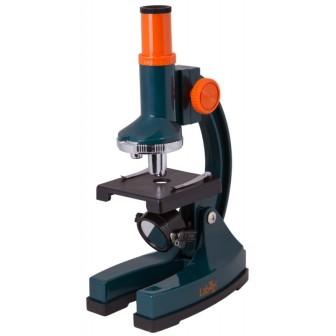 3Ūdens aktivitāšu komplekts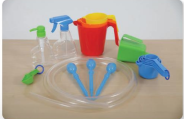 Dažādu tilpumu trauciņu, smeļamo piederumu, pipešu, pudelīšu un caurspīdīgu šļūtenīšu komplekts eksperimentiem ar šķīdumiem.1Laboratorijas komplekts mazajiem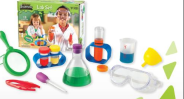 Komplektā ietilpst mērtrauks, palielināmais stikls, piltuve, pipete, kolba, pincete, aizsargbrilles, mēģenes ar vāciņiem un 10 darba kartes ar instrukcijām.5Lielās pincetes plastmasas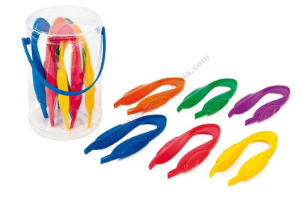 Plastmasas pincetes, 12 gab.komplektā.5Pipetes (lielās)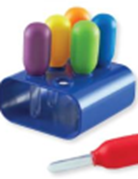 Statīvs ar 6 lielām pipetēm.5Mēģeņu komplekti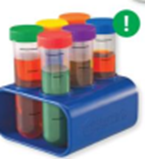 Lielas, izturīgas plastmasas mēģenes ar krāsainiem, skrūvējamiem vāciņiem statīvā. Mēģenes graduētas.5Trauciņš ar lupu kukaiņu pētīšanaiTrauciņa vāciņā iebūvēts palielināmais stikls .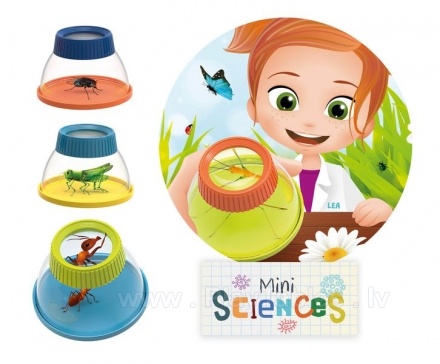 5Lupa ar rokturi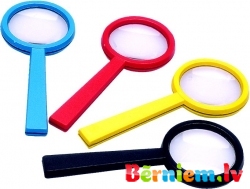 Palielinājums 2 r. 20Izziņas eksperimenti “Lielā ķīmijas laboratorija”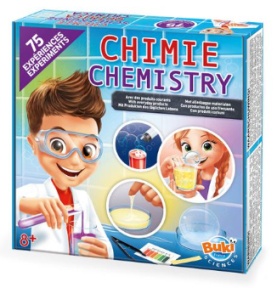 Komplektā ietilpst nepieciešamie priekšmeti un instrukcijas 75 interesantu un pilnībā drošu eksperimentu veikšanai bērniem.1Jaunais zinātnieks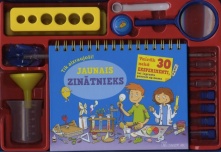 Eksperimentu grāmata + zinātnieka aprīkojums.3Attīstoša rotaļlieta 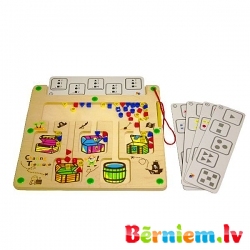 Krāsu šķirojamais dēlītis ar krāsainiem bīdāmiem elementiem un koka plāksnītes ar uzdevumu.1Stratēģiskās domāšanas rotaļlieta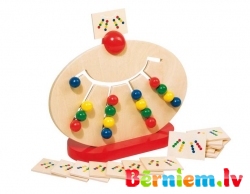 Krāsu šķirojamais dēlītis ar bīdāmiem krāsaainiem elementiem, koka plāksnītes ar uzdevumu. 1Galda spēle „Dambrete”		Cietā kartona spēles laukums, 4 plastmasas figūriņas.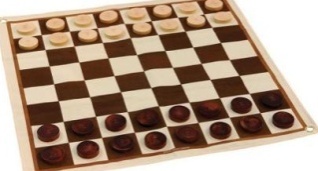 5Galda spēle „Domino” kastītē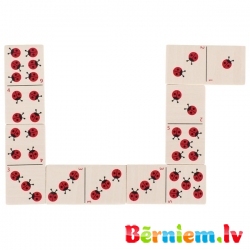 Ietilpst 28 koka domino kauliņi.5Galda spēle ar metamo kauliņu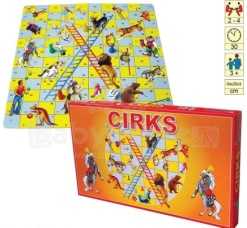 Cietā kartona spēles laukums, 4 plastmasas figūriņas un metamais kauliņš.5Vidēji plastmasas Lego kluči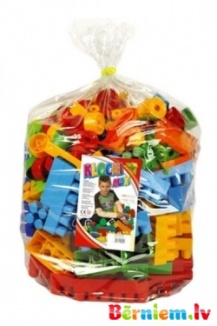 200-250 krāsinie elementi.3